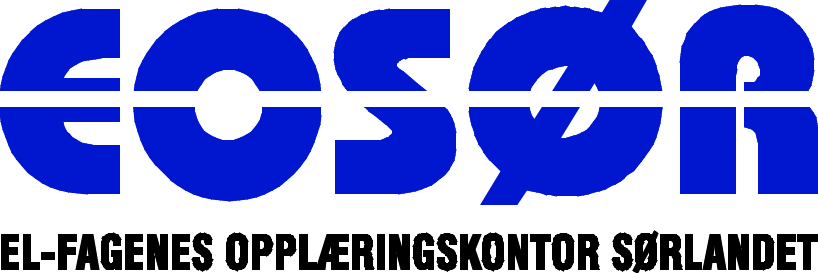 Underveisvurdering:Rapporten skal fylles ut av instruktøren. (Fylles ut etter behov, men anbefales en gang i måneden.)Husk at Underveisvurdering også består av de muntlige tilbakemeldingene du får daglig, tilbakemeldinger på Arbeidsoppdrag og Halvårssamtalene.                                                                                          Dato:___________Lærlingens navn: _______________________               Instruktørens navn:________________________Det er lærlingens ansvar å levere denne rapporten til sin faglige leder.VurderingskriterierMeget bra       BraMindre bra             KommentarFaglig utviklingPunktlighetTeamarbeidKommunikasjonPersonlig fremtredenKundebehandlingBehandling verktøyBehandling materiellArbeidsoppdragKommentarer: ( Skal inneholde minst to råd/tips om hva lærling bør ha fokus på videre. Det kan gjelde både faglige ting og holdninger )Hva er lærlingen god på?